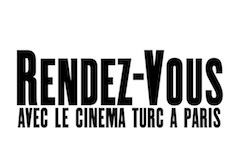 “PARİS’TE TÜRK SİNEMASIYLA RANDEVU”28 – 30 Kasım 2014Basın Bülteni100. yılını kutlayan Türk sineması en iyi örnekleriyle Paris'te sinema severlerle buluşuyor.“Paris’te Türk Sinemasıyla Randevu” 28 - 30 Kasım 2014 Cinéma Le Lucernaire53, Rue Notre-Dame des Champs 75006 ParisSRP ISTANBUL présentent (sunar)Fragman için: http://www.youtube.com/watch?v=E_sGN7SY8MwSRP İstanbul'un, T. C. Paris Büyükelçisi Sayın Hakkı Akil’in ev sahipliğinde,T. C. Kültür ve Turizm Bakanlığı’nın desteğini alarakgerçekleştireceği “Paris’te Türk Sinemasıyla Randevu” 28 -3 0 Kasım 2014 tarihlerinde Paris'te yapılıyor.1895 yılında Paris’te bir kahvede Lumiere Kardeşler'in ilk film gösterimini başlatarak kitleleri peşlerinden sürükleyecekleri buluşlarının ardından ve Fuat Uzkınay’ın ‘Ayastefanos’taki Rus Abidesi’nin yıkılışını filme kaydetmesiyle Türk sinemasının doğuşunu simgeleyen 1914 yılından tam 100 yıl sonra, bu kez Türk sinemasının en iyi örnekleri sinema tutkunlarıyla Paris’te buluşuyor.Türk sinemasının 100. yılının da kutlandığı bu yıl, Türkiye’nin öykülerinin çeşitliliğini ve her iki toplumun paylaştığı ortak duyguların derinliğini sergilemek için hayata geçirilecek “Paris’te Türk Sinemasıyla Randevu”,  sadece sinemanın büyüsünün değil, kültürel inceliklerin ve yaşam zevkinin de paylaşıldığı bir köprü kuruyor. TÜRK SİNEMASININ ÖDÜL KRALİÇESİHÜLYA KOÇYİĞİTPARİS’TE FRANSIZ SİNEMASEVERLERİ SELAMLAYACAK Türk sinemasının unutulmaz yönetmeni Metin Erksan’ın 1963 yılında 14. Berlin Film Festivali'nde "Altın Ayı" ödülü kazanan Susuz Yaz filmindeki rolüyle sinema kariyerini başlatan, filmleri dünyanın pek çok ülkesinde gösterilen Türk sinemasının ödül kraliçesi Hülya Koçyiğit, Randevu’nun onur konuğu olarak Fransız sinemaseverleri selamlayacak. "PEK YAKINDA" PARİS’TE !"Paris'te Türk Sinemasıyla Randevu", şehrin kalbinin attığı dünyanın en ünlü bulvarlarından biri olan Champs Elysees üzerinde yer alan UGC Normandie sinemasının Mercedes salonunda, 28 Kasım, 2014 Cuma günü muhteşem bir açılış gecesiyle perdelerini açıyor. T. C. Kültür ve Turizm Bakan Yardımcısı Abdurrahman Arıcı'nın katılımıyla, T. C. Paris Büyükelçisi Sayın Hakkı Akil'in ev sahipliğinde gerçekleştirilecek açılış gecesini Türkiye’nin yakından tanıdığı başarılı oyuncu Pelin Batu Fransızca sunacak.Türkiye’nin komedi ustası, senarist, yönetmen ve oyuncu Cem Yılmaz’ın senaryosunu yazıp  yönettiği, Türk sinema tarihine bir saygı duruşu niteliğindeki hikayesiyle büyük beğeni toplayan  Pek Yakında filmi “Paris’te Türk Sinemasıyla Randevu’nun” açılış filmi olacak. ‘Pek Yakında’ filminin oyuncularının tam kadro yer alacağı, UGC Normandie Mercedes salonundaki bu çok özel geceye, Fransız ve Türk basın mensupları, Fransız sinema sektörünün önde gelen temsilcileri ve oyuncuları katılacaklar. KIVANÇ TATLITUĞ'UN PARİS RANDEVUSUÇevirdiği televizyon dizileriyle, özellikle de oyunculuğa ilk adım attığı 2005 yılında Songül Öden ile başrolü paylaştığı Gümüş ile Ortadoğu'nun yeni starı ilan edilen Kıvanç Tatlıtuğ da, "Kelebeğin Rüyası" filmiyle  Paris'te sinema seyircisinin karşısına çıkacak. 2013'de Yılmaz Erdoğan'ın yazıp yönettiği şiirsel hayatı konu alan Kelebeğin Rüyası'nda başrolleri  Mert Fırat, Farah Zeynep Abdullah ve Belçim Bilgin ile paylaşan Kıvanç Tatlıtuğ, II. Dünya Savaşı döneminde Zonguldak'ta yaşayan ve genç yaşta veremden ölen şairlerden Muzaffer Tayyip Uslu'yu canlandırıyor. Paris'te Türk Sinemasıyla Randevu seçkisinde yer alan Kelebeğin Rüyası, 2013'te Türk sinemasının yabancı film oscarları için yarışan adayıydı. TÜRK SİNEMASININ 100. YILI ŞEREFİNEPARİS’TE BULUŞUYORUZKüresel başarı grafiğini üretkenliği, özgünlüğü ve dünya festivallerinden ödüllerle dönen filmleriyle sürekli yükselten sinemamızın en kapsamlı ve en renkli Paris çıkartması olacak etkinlik, Türkiye’nin öykülerinin çeşitliliğini ve her iki toplumun paylaştığı ortak duyguların derinliğini sergilemek için hayata geçirilen, sadece sinemanın  büyüsünün değil, kültürel inceliklerin ve yaşam zevkinin de paylaşıldığı bir köprü kuracak. Her yıl geleneksel olarak farklı içerikler ve yeniliklerle Fransız seyircisiyle buluşacak etkinlik bu yıl Türk sinemasının 100. yılı şerefine ithaf ediliyor. “Paris’te Türk Sinemasıyla Randevu” etkinliği kapsamında, şehrin kalbinin attığı Montparnasse bölgesinde yer alan kültür ve sanat merkezi Le Lucernaire'de ücretsiz olarak Fransız sinemaseverlerle buluşacak filmler:Ömer Lütfü Akad'ın yönettiği, Hülya Koçyiğit'in başrolünü oynadığı "Gelin", Yılmaz Erdoğan'ın senaryosunu yazıp yönetmenliğini yaparak Behçet Necatigil'i canlandırdığı "Kelebeğin Rüyası", Yavuz Turgul'un yönettiği, başrolünü Şener Şen'in oynadığı "Muhsin Bey", Cem Yılmaz'ın senaryosunu yazıp yönettiği ve başrolünü oynadığı "Pek Yakında" ve Nuri Bilge Ceylan'ın senaryosunu Ebru Ceylan ile birlikte yazıp, yönetmenliğini yaptığı, 2014 yılında 64. Cannes Film Festivali’nde Altın Palmiye ödülünü kazanan, Haluk Bilginer, Demet Akbağ ve Melisa Sözen'in başrollerini paylaştığı  "Kış Uykusu"...SRP İstanbulBereketzade Mah. Büyükhendek Cad.No. 51 / 1  - Galata / BeyoğluTel: +90 212 243 17 98GSM: + 90 534 826 47 00 www.srpistanbul.com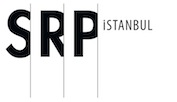 